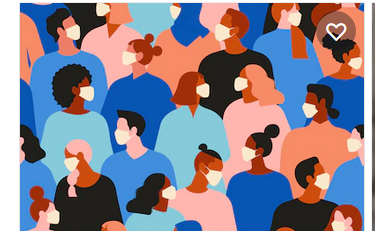 Appel de résumésLa date limite de soumission des résumés est le 7 mars 2021 https://www.events.f2fe.com/cbs2020/abstract/index.cfm?ID=1EBRUly Suite aux commentaires provenant des membres de la SCB et des autres personnes qui ont répondu aux questions du sondage relativement à la conférence, il nous fait plaisir d’annoncer que le thème de la conférence 2021 de la Société canadienne de bioéthique sera « Derrière le masque » : considérations éthiques soulevées par la Covid-19, au Canada et ailleurs ».  L’évènement virtuel se tiendra du 26 au 28 mai, avec un horaire quotidien qui permettra à toutes les parties du Canada de participer pendant des heures locales raisonnablement réparties.  Le thème vise à saisir les considérations et les préoccupations crées et aggravées par la pandémie.  Il pourrait notamment s’agir des causes premières des iniquités sociales et des inégalités en matière de soins santé, qui perpétuent le racisme et l’oppression, des réactions du gouvernement face à la pandémie ou des questions propres au domaine même de la bioéthique.  Nous invitons les présentations ciblant un large éventail de sujets, soit au niveau local ou global, individuel ou au niveau des populations, du point de vue théorique ou pratique et de la pratique à la politique et inversement.  Nous appuyons également les discussions centrées sur les prochaines étapes à prendre concernant la bioéthique relativement aux domaines d’études, à la recherche et aux enquêtes ainsi qu’aux pratiques.  Les sujets suivants peuvent être explorés dans le cadre du thème général :Injustices à caractère racial et leurs manifestations dans le contexte de la santé et de soins médicaux, qui persistent en raison de racisme systématique et d’oppression structurelle et les préjugés implicites qui persistent et qui entraînent la discrimination et les préjugés.  Les incidences disproportionnées du coronavirus sur les communautés et les groupes et les politiques et pratiques entreprises à l’égard de ces incidences.Les lacunes de la réponse du secteur de la bioéthique, à la fois historiques et actuelles, en matière d’accès équitable aux soins de santé pour tous.La nécessité d’un effort soutenu visant à traiter les questions d’équité qui retiennent enfin l’attention en raison de la pandémie.Les enjeux de bioéthique en lien avec la COVID-19 et les réponses provoquées (par exemple : données et I.A., établissement des priorités, politique en matière de santé, recherche, nouvelles technologies, médias sociaux).Qui devrait participer à la conférenceLa conférence ne sera un succès que si nous engageons des échanges conversationnels et collaborons avec les bioéthiciens, les chercheurs, les experts en la matière, les groupes anti-oppression et anti-racisme et tous ceux et celles touchés par les groupes précités ou qui influent les activités des groupes précités.  À titre de Comité local d’organisation pour la SCB 2021, nous désirons convier tous les consommateurs de soins de santé, ceux et celles touchés par l’oppression structurelle et ceux et celles associés aux critères d’éthique de soins de santé, à participer à la conférence et à partager un lieu propice à un échange respectueux et favorable à l’apprentissage.  Formats de présentation Veuillez étudier les formats de présentation ci-dessous afin de décider lequel vous convient le mieux relativement à votre présentation.Séance concomitante de norme  Présentation d’une durée de 10 minutes + 6 minutes allouées aux questionsLes présentations seront regroupées selon les thèmesLes périodes de discussion seront dirigées par une personne ayant des connaissances contextuelles pertinentes. Présentations de bioéthique de M&M Présentations d’une durée de 15 minutes portant sur des cas d’éthique clinique difficiles, des cas d’éthique de la recherche ou des cas d’éthique d’entreprise et présentation de toute recommandation ou résultats s’ils sont connus.   Réunions éclair (Pecha kucha) – présentations courtes, orales ou visuelles. Présentations rapides structurées, orales ou visuelles, offrant des diapositives et comprenant des commentaires de 20 secondes (6 minutes et 40 secondes au total) Ateliers pré-conférence (Séances de 3 heures avant la conférence générale)Des ateliers pré-conférence se tiendront le 25 mai, avant le début de la conférence générale Ces ateliers se doivent d’être interactifs et doivent permettre aux délégués de participer de façon concrète avec le matériel et de se concentrer sur l’évènement.  Les résumés doivent comprendre : Les noms et affiliations institutionnelles des présentateurs et des coprésentateursUne brève description du thème et de l’objectif de l’atelier Un projet d’ordre du jourLes objectifs d’apprentissages possibles pour les participants.LIGNES DIRECTRICES POUR LA SOUMISSION DE RÉSUMÉSLa longueur des présentations de résumés est comme suit :Séances concomitantes de norme : maximum de 250 mots Présentations de bioéthique de M&M : maximum de 250 motsRéunions éclairs (Pecha kucha) : maximum de 250 motsAteliers pré-conférence : maximum de 1 000 mots Quelques rappels concernant les résumés et le contenu des présentations :Bien réviser le résumé afin d’en assurer l’exactitude.  Si vous êtes sélectionné, le résumé sera publié tel que présenté Les conflits d’intérêts (par exemple : bourses, consultations, membre de conseil consultatifs, etc.) et les sources de financement doivent être divulguésLes résumés doivent être présentés en français ou en anglais.  A moins d’indications contraires, la langue de soumission sera présumée être la langue de présentation.  Toutefois, afin de promouvoir le caractère bilingue de la SCB, les auteurs qui peuvent présenter leur soumission dans les deux langues sont encouragés à le faire, soit en adaptant leur présentation Power Point pour les deux langues ou en spécifiant qu’ils sont aptes à répondre aux questions dans les deux langues officielles.  Note : l’interprétation en simultané sera offerte pour les sessions plénières seulement et n’est pas disponible pour les séances en parallèle  L’individu inscrit à titre de présentateur principal servira également de principale personne-ressource.  Le coprésentateur doit également être inscrit dans le champ approprié, sur le formulaire de soumission de résumés  Lorsque l’auteur est un étudiant à temps plein, celui-ci doit s’identifier comme tel.  Une pièce d’identité acceptable doit être présentée lors de l’inscription à la conférence, afin que l’étudiant puisse être admissible aux prix étudiantsLes présentateurs doivent s’inscrire à la conférence et payer les frais afférentsLes candidats de résumés doivent identifier trois questions cruciales sur leur formulaire de soumission, qui pourraient être posées par les participants suite à leur présentation, suite à la lecture de l’affiche ou suite à la participation à l’atelier.  Ces informations seront présentées aux animateurs de séances afin de les guiderTous les candidats doivent identifier un sous-thème ou un sujet alternatif qui décrit au mieux le domaine du sujet de bioéthique abordé.  Cette information sera utilisée aux fins de présentations de groupes, le cas échéant.Sous-thèmesInjustices à caractère racial et leurs manifestations dans le contexte de la santé et de soins médicaux, qui persistent en raison de racisme systématique et d’oppression structurelle et les préjugés implicites qui persistent et qui entraînent la discrimination et les préjugés.  Les incidences disproportionnées du coronavirus sur les communautés et les groupes et les politiques et pratiques entreprises à l’égard de ces incidences.Les lacunes de la réponse du secteur de la bioéthique, à la fois historiques et actuelles, en matière d’accès équitable aux soins de santé pour tous.La nécessité d’un effort soutenu visant à traiter les questions d’équité qui retiennent enfin l’attention en raison de la pandémie.Les enjeux de bioéthique en lien avec la COVID-19 et les réponses provoquées (par exemple : données et I.A., établissement des priorités, politique en matière de santé, recherche, nouvelles technologies, médias sociaux).Sous-thèmes alternatifs allant au-delà du sujet principal et des sous-thèmes.Les soumissions de sujets allant au de-là de ceux en lien avec le thème général et les sous-thèmes sont encouragés et peuvent comprendre, sans s’y limiter, les sujets suivants :Évaluation de l’éthique et des technologies de la santé L’éthique en santé publique Questions liées à l’utilisation des données et de l’I.A.Théories et méthodologie dans le domaine de l’éthique Éthique organisationnelleÉthique cliniqueAllocation de ressourcesL’éthique et l’information ou les médias/réseaux sociaux Éthique et la politique en matière de santé Éthique de la recherche NOTE : nouvelle soumission des résumés 2020Si vous aviez précédemment soumis un résumé pour la SCB 2020 et que votre résumé avait été accepté mais qu’il vous fut impossible de présenter le contenu, prenez note que ces résumés ont été publiés sur le site Web de la SCB.  Nous vous déconseillons fortement de soumettre de nouveau le même résumé qui avait été précédemment accepté.  N’hésitez pas à soumettre un résumé présenté antérieurement mais qui n’avait pas été accepté.  Alternativement, vous pouvez présenter une version adaptée du résumé précédemment accepté pour 2020.  Veuillez alors présenter un résumé adapté et révisé, aux fins d’examen, en y incorporant au besoin, les thèmes et les sous-thèmes de la conférence.   